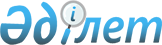 Талдықорған қаласы бойынша халық үшін тұрмыстық қатты қалдықтарды жинауға, тасымалдауға, сұрыптауға және көмуге арналған тарифтерді бекіту туралыЖетісу облысы Талдықорған қалалық мәслихатының 2023 жылғы 22 мамырдағы № 3-23 шешімі. Жетісу облысы Әділет департаментінде 2023 жылы 24 мамырда № 32-19 болып тіркелді
      Қазақстан Республикасы Экологиялық кодексінің 365-бабы 3-тармағының 3) тармақшасына, Қазақстан Республикасының "Қазақстан Республикасындағы жергілікті мемлекеттік басқару және өзін-өзі басқару туралы" Заңының 6-бабы 1-тармағының 15) тармақшасына, Қазақстан Республикасы Экология, геология және табиғи ресурстар министрінің 2021 жылғы 14 қыркүйектегі № 377 "Халық үшін қатты тұрмыстық қалдықтарды жинауға, тасымалдауға, сұрыптауға және көмугеарналған тарифті бекіту туралы" (Нормативтік құқықтық актілерді мемлекеттік тіркеу тізілімінде № 24382 болып тіркелген) бұйрығына сәйкес, Талдықорған қалалық мәслихаты ШЕШТІ:
      1. Талдықорған қаласы бойынша халық үшін тұрмыстық қатты қалдықтарды жинауға, тасымалдауға, сұрыптауға және көмуге арналған тарифтер осы шешімнің қосымшасына сәйкес бекітілсін.
      2. Осы шешім оның алғашқы ресми жарияланған күнінен кейін күнтізбелік он күн өткен соң қолданысқа енгізіледі. Талдықорған қаласы бойынша халық үшін тұрмыстық қатты қалдықтарды жинауға, тасымалдауға, сұрыптауға және көмуге арналған тарифтер
					© 2012. Қазақстан Республикасы Әділет министрлігінің «Қазақстан Республикасының Заңнама және құқықтық ақпарат институты» ШЖҚ РМК
				
      Талдықорған қалалық мәслихатының төрағасы

Т. Ахажан
Талдықорған қалалық мәслихатының 2023 жылғы 22 мамырдағы № 3-23 iешімге қосымша
№ р/с
Атауы
Есептеу бірлігі
Қызмет құны, теңге
1
Жеке тұлғаларға
тұрғын/айына
379,53
2
Бір бірлігіне (көлеміне) жылдық тариф
1 м3
2846,45